37η ΠΡΟΣΚΛΗΣΗ ΣΥΓΚΛΗΣΗΣ ΕΠΙΤΡΟΠΗΣ ΠΟΙΟΤΗΤΑΣ ΖΩΗΣΚαλείστε να προσέλθετε σε τακτική συνεδρίαση της Επιτροπής Ποιότητας Ζωής, που θα διεξαχθεί στο Δημαρχειακό Μέγαρο την 20η του μηνός Δεκεμβρίου έτους 2019, ημέρα Παρασκευή και ώρα 13:00 για την συζήτηση και λήψη αποφάσεων στα παρακάτω θέματα της ημερήσιας διάταξης, σύμφωνα με τις σχετικές διατάξεις του άρθρου 75 του Ν.3852/2010 (ΦΕΚ Α' 87) όπως αντικαταστάθηκε με το άρθρο 77 του Ν.4555/2018 (ΦΕΚ 133/19-07-2018 τεύχος Α’) :1. Aίτηση του Σωματείου Ιδιοκτητών-Καταστημάτων-Επαγγελματιών περιοχής Ιστορικού Εμπορικού Κέντρου Τρικάλων  για παραχώρηση κοινόχρηστου χώρου για εκδήλωση προσωρινού χαρακτήρα2. Αίτηση του Ιππικού Συλλόγου Τρικάλων «Ο ΒΟΥΚΕΦΑΛΑΣ» για παραχώρηση κοινόχρηστου χώρου για εκδήλωση προσωρινού χαρακτήρα3. Αίτηση των Εθελοντών Τρικάλων για παραχώρηση κοινόχρηστου χώρου για εκδήλωση προσωρινού χαρακτήρα4. Γνωμοδότηση της Επιτροπής για την νομιμοποίηση εγκατάστασης δομικών κατασκευών σταθμού κινητής τηλεφωνίας της εταιρείας COSMOTE ΚΙΝΗΤΕΣ ΤΗΛΕΠΙΚΟΙΝΩΝΙΕΣ Α.Ε. (κωδικός θέσης 140_4508)5. Συμβιβαστική αποζημίωση του Δήμου Τρικκαίων για Προσκύρωση Δημοτικής έκτασης στην ιδιοκτησία Αθανασίου Βότανου  του Ιωάννη , στην περιοχή Γ.Πάσχου-Τμήμα ΙΙ, μετά  την κύρωση της πράξης εφαρμογής6. Γνωμοδότηση για την χορήγηση άδειας εγκατάστασης ανεμοθωράκων σε χώρο που έχει παραχωρηθεί για ανάπτυξη τραπεζοκαθισμάτων σε κατάστημα υγειονομικού ενδιαφέροντος στην οδό ΠΕΡΣΕΦΩΝΗΣ 2.7. Γνωμοδότηση για την χορήγηση άδειας εγκατάστασης ανεμοθωράκων σε χώρο που έχει παραχωρηθεί για ανάπτυξη τραπεζοκαθισμάτων σε κατάστημα υγειονομικού ενδιαφέροντος στον πεζόδρομο  της οδού ΜΠΟΤΣΑΡΗ 8.8. Γνωμοδότηση για την χορήγηση άδειας εγκατάστασης ανεμοθωράκων σε χώρο που έχει παραχωρηθεί για ανάπτυξη τραπεζοκαθισμάτων σε κατάστημα υγειονομικού ενδιαφέροντος στην οδό   ΓΑΜΒΕΤΑ 12.9. Γνωμοδότηση για την χορήγηση άδειας εγκατάστασης ανεμοθωράκων σε χώρο που έχει παραχωρηθεί για ανάπτυξη τραπεζοκαθισμάτων σε κατάστημα υγειονομικού ενδιαφέροντος στην οδό  ΓΑΜΒΕΤΑ ΚΑΙ ΓΛΑΣΤΩΝΟΣ.10. Γνωμοδότηση για την χορήγηση άδειας εγκατάστασης ΑΝΕΜΟΘΩΡΑΚΩΝ  σε χώρο που έχει παραχωρηθεί για ανάπτυξη τραπεζοκαθισμάτων σε κατάστημα υγειονομικού ενδιαφέροντος στην οδό  ΑΜΑΛΙΑΣ 20.11. Γνωμοδότηση για την χορήγηση άδειας εγκατάστασης ανεμοθωράκων σε χώρο που έχει παραχωρηθεί για ανάπτυξη τραπεζοκαθισμάτων σε κατάστημα υγειονομικού ενδιαφέροντος στην οδό ΑΜΑΛΙΑΣ 14.12. Γνωμοδότηση για την χορήγηση άδειας εγκατάστασης ΑΝΕΜΟΘΩΡΑΚΩΝ  σε χώρο που έχει παραχωρηθεί για ανάπτυξη τραπεζοκαθισμάτων σε κατάστημα υγειονομικού ενδιαφέροντος στην οδό  ΒΥΡΩΝΟΣ 10.Πίνακας Αποδεκτών	ΚΟΙΝΟΠΟΙΗΣΗ	ΤΑΚΤΙΚΑ ΜΕΛΗ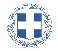 ΕΛΛΗΝΙΚΗ ΔΗΜΟΚΡΑΤΙΑ
ΝΟΜΟΣ ΤΡΙΚΑΛΩΝΔΗΜΟΣ ΤΡΙΚΚΑΙΩΝΓραμματεία Επιτροπής Ποιότητας ΖωήςΤρίκαλα, 13 Δεκεμβρίου 2019
Αριθ. Πρωτ. : 45806ΠΡΟΣ :     Τα μέλη της Επιτροπής Ποιότητας Ζωής (Πίνακας Αποδεκτών)(σε περίπτωση κωλύματος παρακαλείσθε να ενημερώσετε τον αναπληρωτή σας).Η Πρόεδρος της Επιτροπής Ποιότητας ΖωήςΒΑΣΙΛΙΚΗ-ΕΛΕΝΗ ΜΗΤΣΙΑΔΗΑΝΤΙΔΗΜΑΡΧΟΣΜητσιάδη Βασιλική-ΕλένηΒαβύλης ΣτέφανοςΨύχος ΚωνσταντίνοςΝτιντής ΠαναγιώτηςΚαταβούτας Γεώργιος-ΚωνσταντίνοςΚωτούλας ΙωάννηςΛάππας ΜιχαήλΠαζαΐτης ΔημήτριοςΚελεπούρης ΓεώργιοςΔήμαρχος & μέλη Εκτελεστικής ΕπιτροπήςΓενικός Γραμματέας κ. Θωμά ΠαπασίκαΜπουκοβάλας Στέφανος  Πρόεδρο της Δημ. Κοιν. Τρικκαίων